Проверочная работа по технологииВыполнил ____________________________________1. Расставьте в правильном порядке этапы технологии возведения зданий.1. Технологи нулевого цикла2. Технология отделочных работ3. Работы по благоустройству территории4.Инженерно-геологические изыскания5. Технологическое проектирование строительных процессов6. Технология возведения надземной частиОТВЕТ:________________________________________________2. Укажите, какие работы по эксплуатации здания являются ремонтными:1. обслуживание и промывка мусоропроводов, водостоков и дренажной канализации2. содержание и уход за элементами озеленения, обрезка деревьев3. капитальный ремонт (восстановление здания путем полной или частичной замены изношенных конструктивных элементов и систем инженерного оборудования)4. сбор и вывоз твердых бытовых отходов5. текущий ремонт (профилактические работы с целью поддержания исправности конструкций и систем здания, его санитарно-гигиенического состояния и внешнего вида)3. Укажите способы устранения тепловых потерь в помещении:1_____________________________________________________________________2_____________________________________________________________________3____________________________________________________________________4____________________________________________________________________4. Планировка-это1.Внутренний вид помещения2.Последовательность выполнения ремонтных работ3.Разделение пространства на отдельные части, имеющие разное назначение4.Подбор и расстановка необходимой мебели и оборудования в соответствии с определенным планом5. Соедините стрелкой изображение светильника и его названиеНапольный                    Настольный              Настенный              Потолочный(висячий)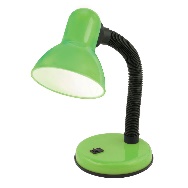 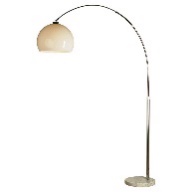 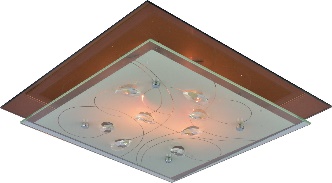 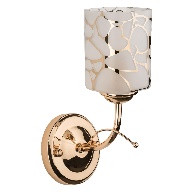 6. Укажите, какие работы по эксплуатации здания относятся к его санитарному содержанию.1. обслуживание и промывка мусоропроводов, водостоков и дренажной канализации2. содержание и уход за элементами озеленения, обрезка деревьев3. капитальный ремонт (восстановление здания путем полной или частичной замены изношенных конструктивных элементов и систем инженерного оборудования)4. сбор и вывоз твердых бытовых отходов5. текущий ремонт (профилактические работы с целью поддержания исправности конструкций и систем здания, его санитарно-гигиенического состояния и внешнего вида)7. Укажите способы экономии воды1_____________________________________________________________________2_____________________________________________________________________3____________________________________________________________________4_____________________________________________________________________ 8. Отметьте те слова, которые относятся к жилому помещению:ОФИС, ЖИЛОЙ ДОМ, КВАРТИРА ,КОМНАТА, МАГАЗИН, КЛАССНАЯ КОМНАТА9. Экология жилища предусматривает:       1.Ежедневную влажную уборку помещения2. Создание в доме или квартире условий для комфортного проживания3. Расположение полок или выключателей на определенной высоте4. Применение в вашем доме элементов интерьера, не наносящих вреда человеку10. Соедините стрелкой изображение климатического прибора и его названиеВентилятор напольный   Вытяжка для кухни      Кондиционер      Увлажнитель воздуха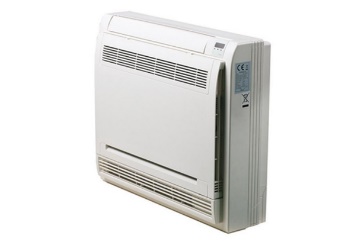 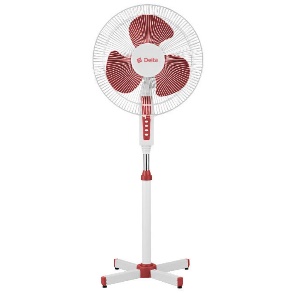 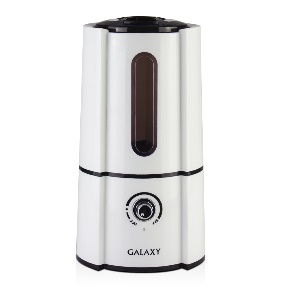 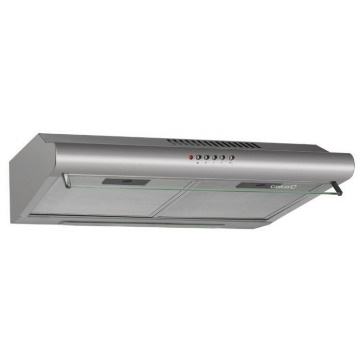 Правильное выполнение каждого задания оценивается – 1 баллом. Неверное – 0 баллов. Общий максимальный балл за выполнение всех заданий соответствует количеству вопросов.Перевод процентного содержания выполненных тестовых заданий в пятибальную систему:100% - 85% - 5 баллов (отл.)84% - 65% - 4 балла (хор.)64% - 50% - 3 балла (удовл.)49% и менее – 2 балла (неуд.)